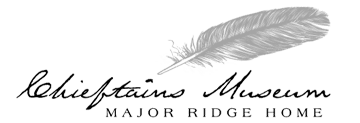 School Group/Group Tour PolicyChieftains Museum/Major Ridge Home does not guarantee admission to any group that has not made an advance, written reservation with the museum. Admission is based on space and availability. Written confirmation is required at check-in.Advanced Reservations:	A minimum of four (4) weeks advanced notice is required for each group tour.Length of Group Visit:	Group visits may vary in length of time. Please discuss time limitations with museum staff prior to your visit.Size of group for visit:		To ensure that your group has the best possible experience, we ask that 					the number of people in your group not exceed 50 at any one time. Larger					groups can be accommodated by dividing them into smaller numbers to 					tour the museum at different times or on different days.Method of Payment:	Your group’s admission may be paid by cash or check. Please make	checks payable to Friends of Chieftains.Leader/Chaperones:			Leaders and chaperones must be 18 years of age or older. We require one 					leader/chaperone for every ten (10) students. Complimentary advance visit					by teacher/leader is encouraged for school group/group tour planning.Transportation:			School groups/group tours can arrange for drop-off and pick-up at the entrance to the gift shop of the museum or in the circular drive beside the museum. A handicapped-accessible entrance is available on the side of the museum.Food:	A small picnic area is available for use on the museum grounds. All group leaders and chaperones are asked to supervise placement of trash in waste receptacles. No food or beverages are permitted inside the museum.Gift Shop:	The museum gift shop offers a variety of items of interest to all ages. Children must be accompanied by an adult while in the gift shop. Cash and check are accepted for gift shop purchases. We ask that the teacher/group leader help divide your group into smaller sections for shopping purposes.Additional information:	To request brochures for your group, call 706-291-9494. Visit our Web site at chieftainsmuseum.org for the most current information.